Energieeinheiten oder „Wer ist Robert“?Aufgabe 1: EnergieangabenAussagen wie diese findet man häufig in Zeitungsartikeln oder im Internet, z.B.	
https://www.ndr.de/nachrichten/info/Watt-Das-leisten-die-Anlagen-im-Vergleich,watt250.html Überlege dir, warum es ohne Taschenrechner nicht möglich ist, diese Angaben zu vergleichen.Entscheide welche der folgenden Aussagen stimmt:Das Kohlekraftwerk in Hamburg liefert viel mehr Energie als das Kernkraftwerk Emsland.Das Kernkraftwerk Emsland liefert viel mehr Energie als das Kohlekraftwerk in Hamburg.	Als Grundeinheit für Energiemengen wird im Alltag in der Regel die Einheit 1kWh verwendet. Um ein Gefühl diese Einheit zu bekommen hilft dir das folgende Video:	 https://www.youtube.com/watch?app=desktop&v=S4O5voOCqAQAufgabe 2:Überlege dir mithilfe des Videos, wie viele Roberts 2,5 min treten müssten, um 1kWh zu erzeugen. Ermittle dafür aus dem Video, welche Energie Robert in 2,5min erzeugt hat!Ein untrainierter Radfahrer kann in einer Stunde ungefähr 0,1kWh erzeugen. Trage in die Graphik ein, wie lange der abgebildete Radfahrer treten müsste, um 1kWh Energie zu erzeugen.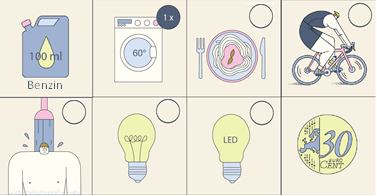 Eine 100W-Glühbirne kann ersetzt werden durch eine LED, die pro Stunde 13W braucht. Ergänze die Dauer, wie lange eine LED-Birne mit der Energie von 1kWh leuchten kann.1 Mal Wäschewaschen benötigt circa die Energie von 1kWh. Wie lange kann man mit dieser Energie Duschen? 3min, 5min oder 15min? Wie oft Kochen? Ergänze in der Graphik!Überlege dir, warum in der Graphik 100ml Benzin und 30ct abgebildet sind!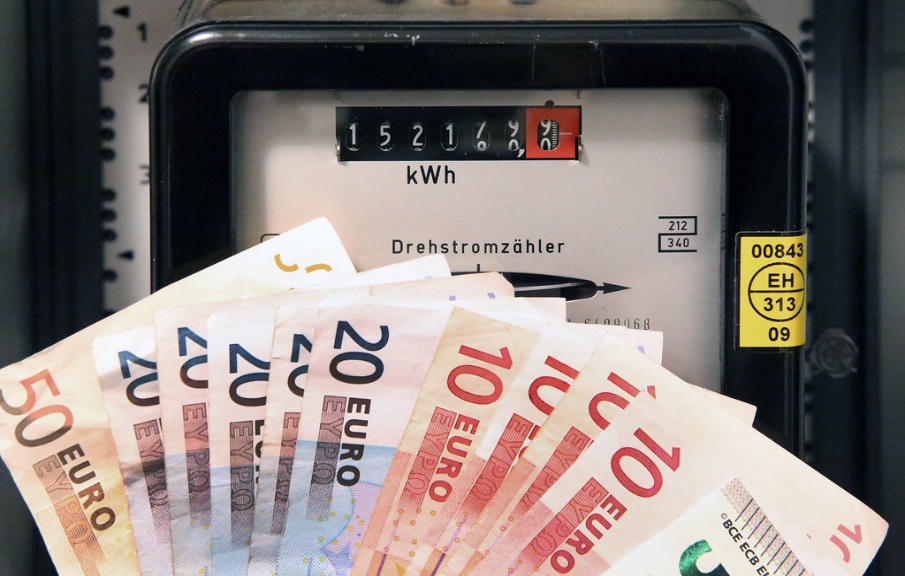 Aufgabe 3:In der Physik ist die übliche Einheit 1J bzw. 1 Joule. Es gilt dabei:1 kWh = 3 600 000 JBerechne mithilfe der obigen Graphik die Energie in Joule, die benötigt wird, um 6 Minuten zu duschen. Erkennst du den Vorteil, die Energie in kWh anzugeben?Lösungen:Aufgabe 1:Es sind unterschiedliche Einheiten J und kWhDie Größenordnungen sind in unterschiedlichen Zeitangaben (pro Tag oder pro Jahr) angegeben, die verschiedenen Vorsätze TWh und Millionen kWh erschweren zusätzlich den Vergleichb) Keine der Aussagen:Kohlekraftwerk: Atomkraftwerk: Aufgabe 2:Ca. 50 Roberts bräuchte man, da im Video Robert  erzeugt (bei Minute 2:28). Damit kann eine LED  leuchten. Das Buch spricht von , jedoch gehen wir hier von modernen LEDs aus.10h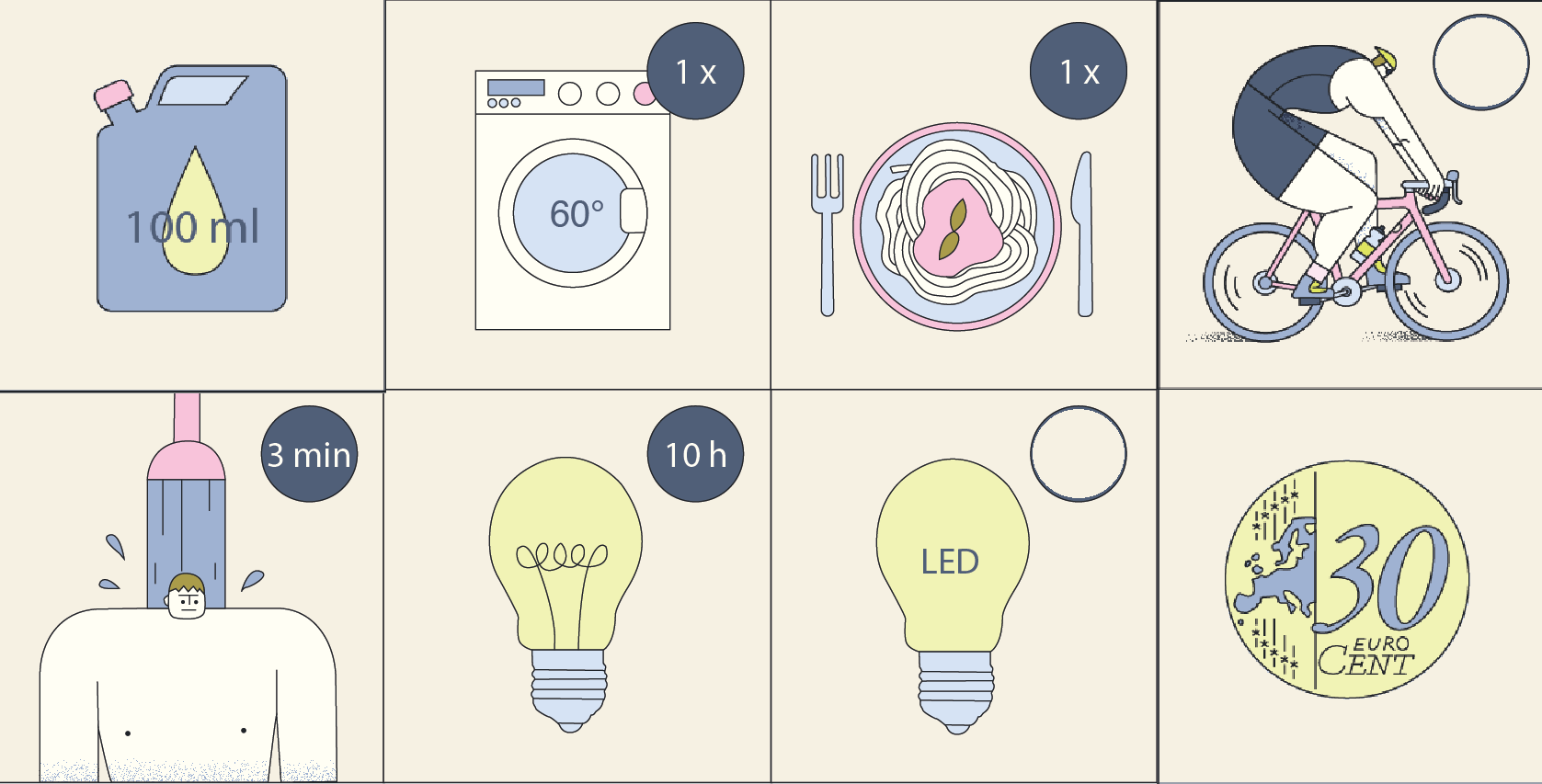 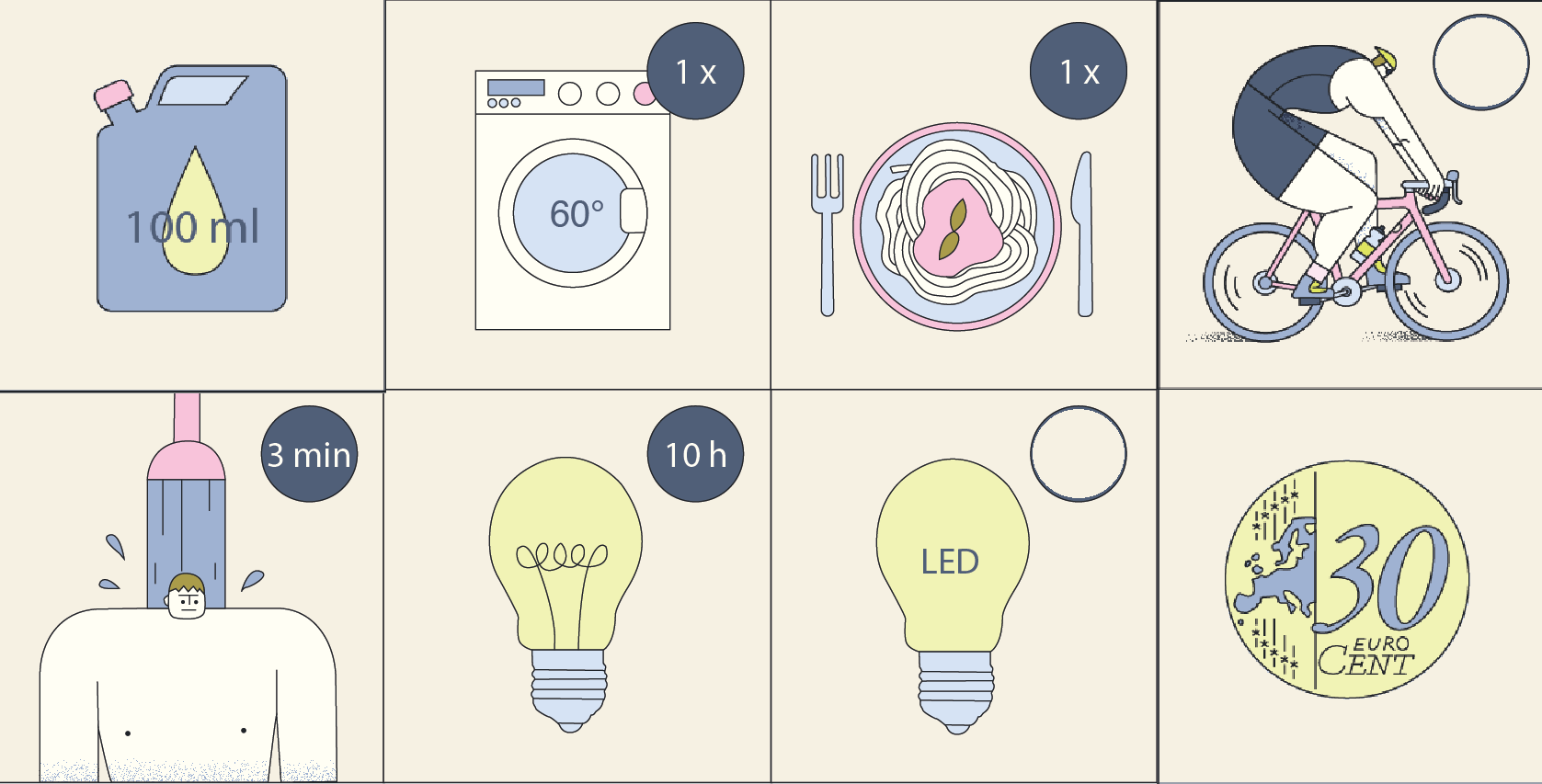 Entspricht ebenso der Energie von 1kWh.(Hier könnte man diskutieren, das Energie doch relativ billig ist)Weitere Hinweise: Bis zur Industrialisierung und Elektrifizierung standen einem Menschen nur gut 1kWh pro Tag zur Verfügung, mit Nutzvieh (Ochsen, Pferde) konnte das gesteigert werden auf ein paar kWh.
Man kann die Schüler*innen an dieser Stelle fragen, wofür sie die 1kWh verwenden würden, wenn sie nur ein hätten.
Heute beträgt der Gesamtprimärenergiebedarf in Deutschland 120kWh (pro Tag und pro Person) davon sind 85 kWh (pro Tag pro Person) Nutzenergie und davon werden 45% „Im Privaten“ verwendet (Heizung, Personenverkehr und privater Strom) siehe Graphik oder AB “Everybody’s Darling: Die Energie“ 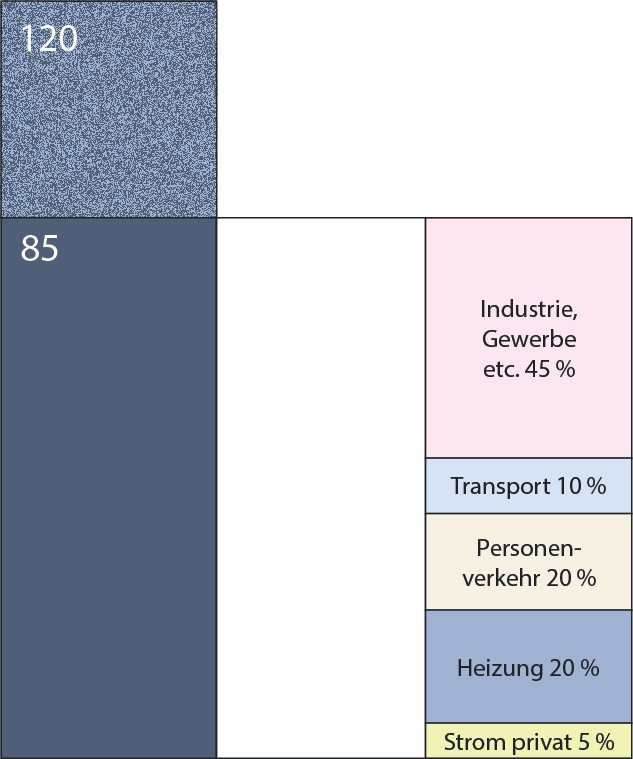  D.h. ca. 85 „Radfahrer“ arbeiten täglich für jeden Deutschen und davon ca. 40 Radfahrer für den eigenen privaten Bedarf.Aufgabe 3:Die Zahlen wirken handlicher und Kilo ist ein bekannter Vorfaktor.Ab der Einheit für Leistung können weitere Vorteile erschlossen werden. Auf Haushaltsgeräten steht die Einheit . Quellen:Die Werte der von Kohlenkraftwerk und Kernkraftwerk von https://www.ndr.de/nachrichten/info/Watt-Das-leisten-die-Anlagen-im-Vergleich,watt250.htmlDas WasserkraftwerK: Das Walchenseekraftwerk hat einen Jahreserzeugung 300 Gigawattstunden laut Walchenseekraftwerk | Uniper, das sind 3⋅ 108kWh im Jahr, also 
0,89⋅ 106 kWh = 3⋅ 1012J am Tag  Bei den Heimsolaranlagen findet man als Angabe z.B. hier  Wie groß sollte meine PV-Anlage sein? | SWM Magazin  die Angabe 7,5kWp (kilowatt Peak also Maximalleistung), wenn man jetzt von 8 Sonnenstunden ausgeht, kommt man auf 60kWh am Tag. Davon die Hälfte scheint eine plausible Abschätzung.Damit kann man auch gut den Bedarf einer vierköpfigen Familie abdecken.